Universidade Federal da Bahia                                                                          Faculdade de Filosofia e Ciências Humanas                                                   Programa de Pós-Graduação em História                                                  Estrada de São Lázaro, 197, Federação                                                              Salvador - Bahia, Brasil, 41.210-730                                                                Tel.: 71 3283 7904/ 3283 7903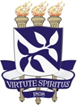 FORMULÁRIO PARA DEFESATítulo completoNome do aluno(a)MatrículaMembros da Banca (com vinculação institucional)CursoDia, horário e localEquipamento necessárioObservações